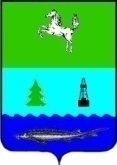 АДМИНИСТРАЦИЯ ЗАВОДСКОГО СЕЛЬСКОГО ПОСЕЛЕНИЯПАРАБЕЛЬСКОГО РАЙОНАТОМСКОЙ ОБЛАСТИПОСТАНОВЛЕНИЕ29.12..2023                                                                                                                            №123О внесении изменений в постановление Администрации Заводского сельского поселения от 26.03.2012 №25 «Об утверждении Порядка содержания и ремонта автомобильных дорог общего пользования местного значения на территории муниципального образования «Заводское сельское поселение»В целях приведения нормативного правового акта в соответствие с законодательством,ПОСТАНОВЛЯЮ:1. Внести изменения в постановление Администрации Заводского сельского поселения  от 26.03.2012 №25 «Об утверждении Порядка содержания и ремонта автомобильных дорог общего пользования местного значения на территории муниципального образования Заводское сельское поселение» следующего содержания:в Порядке содержания и ремонта автомобильных дорог общего пользования местного значения на территории муниципального образования Заводское сельское поселение, утвержденном указанным постановлением (далее Порядок)1.1. В пункте 1.3. Порядка слова «в соответствии с требованиями Федерального закона от 21 июля 2005 г. N 94-ФЗ «О размещении заказов на поставки товаров, выполнение работ, оказание услуг для государственных и муниципальных нужд»» заменить словами «в соответствии с требованиями Федерального закона от 05 апреля 2013 г. № 44-ФЗ «О контрактной системе в сфере закупок товаров, работ, услуг для обеспечения государственных и муниципальных нужд»;1.2. В пункте 1.6. Порядка слова «утвержденной приказом Министерства транспорта Российской Федерации от 12 ноября 2007 г. N 160.» заменить словами «утвержденной приказом Министерства транспорта Российской Федерации от 16.11.2012г. № 402 «Об утверждении Классификации работ по капитальному ремонту, ремонту и содержанию автомобильных дорог»»;1.3.В пункте 4.5. Порядка слова «Правилами приемки работ при строительстве и ремонте автомобильных дорог (ВСН 19-89)» заменить словами «ГОСТ Р 5897-2019 «Дороги автомобильные общего пользования. Правила производства работ. Оценка соответствия.», ГОСТ 32756-2014 «Дороги автомобильные общего пользования. Требования к проведению промежуточной приемки выполненных работ.», ГОСТ 32755-02014 «Дороги автомобильные общего пользования. Требования к проведению приемки в эксплуатацию выполненных работ.»»1.4. Номер пункта «7.13.» Порядка изменить на  номер «6.13.»;1.5. В пункте 6.14. Порядка цифры «7.11.» заменить на цифры «6.11.»2. Разместить настоящее постановление на официальном сайте Заводского сельского поселения в информационно - телекоммуникационной сети «Интернет» на сайте http://zavodscoe.ru/ и опубликовать в Информационном бюллетене Администрации Заводского сельского поселения.3. Контроль за исполнением постановления оставляю за собой.Глава поселения							                 С.А. ТрифановаМоор О.В.8 (38 252)3 91 09